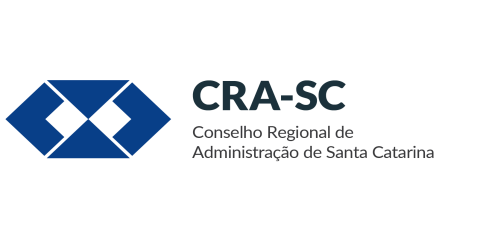 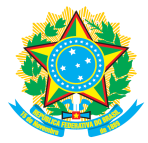 TRANSFERÊNCIA DO CRA- ____  PARA O CRA-SCREQUERIMENTOEu,			, CPF	, registro CRA-	N°	, venho requerer a TRANSFERÊNCIA DE REGISTRO, para o CRA-SC, onde passarei a atuar profissionalmente, nos termos da Lei 4.769/65 regulamentada pelo Decreto 61.934/67, combinado com o Art. 16 da Resolução Normativa CFA nº 462, de 22 de abril de 2015.Atualização de dados:Endereço: ..........................................................................., nº..........Complemento: ................................................Bairro: .............................................................Cidade: ............................................................ UF: ..........................CEP: ..................................Telefone: (.......) ................................E-mail: ...............................................................................................Av. Pref. Osmar Cunha, 260 – Ed. Royal Business Center – 8º andar – Centro CEP 88015-100 - Florianópolis - Santa Catarina     0800 000 1253  atendimento@crasc.org.br  www.crasc.org.br  @crasantacatarina  @crascoficial  @cra__sc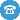 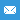 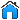 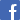 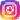 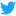 